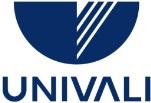 NOME DO AUTOR TÍTULO DO PROJETOTamanho da página A4Letra Time New RomanMargens - espelhadas – Esquerda 3 cm, direita 2 cm, superior 3,0 cm e inferior 2 cm)Espaçamento 1,5 geral e 1,0 para itens com reduçãoTamanho de letra 12, tamanho 10 para itens com tamanho reduzido e 14 para os títulos principaisItajaí (SC)2020UNIVERSIDADE DO VALE DO ITAJAÍPROGRAMA DE PÓS-GRADUAÇÃO EM CIÊNCIAS FARMACÊUTICASÁREA DE CONCENTRAÇÃO EM PRODUTOS NATURAIS E SUBSTÂNCIAS SINTÉTICAS BIOATIVASNOME DO AUTOR TÍTULO DO PROJETO Projeto de pesquisa submetido à Universidade do Vale do Itajaí como parte dos requisitos para a obtenção do grau de Mestre/Doutor em Ciências Farmacêuticas. (corpo 10)Orientador: Prof. Dr. Co-orientador: Prof. Dr.Itajaí (SC)Mês de 2020TÍTULO DO PROJETONome do Autor Outubro/2019Orientador: Nome do Orientador, Dr.Co-orientador: Área de Concentração: Produtos Naturais e Substâncias Sintéticas Bioativas.Número de Páginas: XXX.O presente trabalho aborda o desenvolvimento e a implementação de um protótipo de sistema computacional para a Avaliação e Melhoria da Segurança Dinâmica on-line, a ser utilizado em ambientes computacionais paralelos e distribuídos. O sistema computacional desenvolvido é constituído por diversas fases, destacando-se: a avaliação global da estabilidade transitória, visando a seleção e classificação das contingências críticas do sistema, utilizando o método SLEP iterativo e modelagem simplificada; a avaliação automática das contingências críticas considerando modelagem detalhada, através de uma modificação no programa de simulação da dinâmica SIMSP; e a melhoria da segurança dinâmica, sempre que necessário, considerando redespacho de potência ativa, através de uma modificação do método da Direção S. Para validação da metodologia e das implementações foram realizadas simulações computacionais em três configurações do sistema elétrico das regiões sul e sudeste do Brasil, e em várias configurações do ambiente de computação científica, paralelo e distribuído da UNIVALI. Os resultados obtidos mostraram elevados ganhos na utilização da computação paralela, dos quais destacam-se a avaliação da segurança dinâmica considerando cerca de 600 contingências, para um sistema da ordem de 2000 barras em menos de 5 minutos de processamento, e todo o processo de avaliação e melhoria da segurança, em menos de 10 minutos. (corpo 10). Máximo de 500 palavras.Palavras-chave: no mínimo três palavras, separadas por ponto.SUMÁRIO1 DADOS DE IDENTIFICAÇÃO	41.1 Do projeto	41.1.1	Título	41.1.2 Área de conhecimento envolvida	41.1.3 Palavras-chave	41.2 Dos pesquisadores	41.2.1 Nome do pós-graduando	41.2.2 Programa de Pós-Graduação	41.2.3 Telefone e e-mail do pós-graduando	41.2.4 Nome do orientador	41.2.5 Telefone e e-mail do orientador	41.2.6 Nome do co-orientador	41.2.7 Telefone e e-mail do co-orientador	42 INTRODUÇÃO	53 OBJETIVOS	63.1 Objetivo Geral	63.2 Objetivos específicos	64 REVISÃO BIBLIOGRÁFICA	74.1 Planta Medicinal	74.2	74.3 Extrato	85 MATERIAL E MÉTODOS	105.1 Material vegetal	105.2 Animais	105.2.1	106 CRONOGRAMA	117 PREVISÃO ORÇAMENTÁRIA	12REFERÊNCIAS	13ANEXO A – PARECER DE APROVAÇÃO NO CEUA	141 DADOS DE IDENTIFICAÇÃO1.1 Do projeto1.1.1 Título	Título da dissertação da dissertação. da dissertação. da dissertação. da dissertação. da dissertação.1.1.2 Área de conhecimento envolvidaÁrea: Subárea: 1.1.3 Palavras-chaveNo mínimo 3 termos, em ordem alfabética e separadas por ponto.1.2 Dos pesquisadores1.2.1 Nome do pós-graduando1.2.2 Programa de Pós-Graduação1.2.3 Telefone e e-mail do pós-graduando1.2.4 Nome do orientador1.2.5 Telefone e e-mail do orientador1.2.6 Nome do co-orientador1.2.7 Telefone e e-mail do co-orientador2 INTRODUÇÃO3 OBJETIVOS3.1 Objetivo Geral3.2 Objetivos específicos4 REVISÃO BIBLIOGRÁFICA4.1 Planta Medicinal4.2 Este capítulo apresenta uma revisão geral e atualizada da literatura, a qual serviu de subsídio para análise e posterior discussão dos resultados apresentados nos demais capítulos. Nele, é possível encontrar vários tópicos, como:Limitar o número de páginas: no máximo 30 % (trinta por cento) do número total de páginas do trabalho ou do capítulo. Casos em que o número de páginas exceda ao limite especificado (Tabela 4) deverão ser previamente autorizados pela Banca Interna. A introdução e a revisão servirão para contextualizar Tabela 4 a investigação  Tabela 3.Figura 1 - Flavonoides de A. moluccanus: (A) swetisina e (B) swertisina-2’’-O-ramnosil (fonte tam. 10).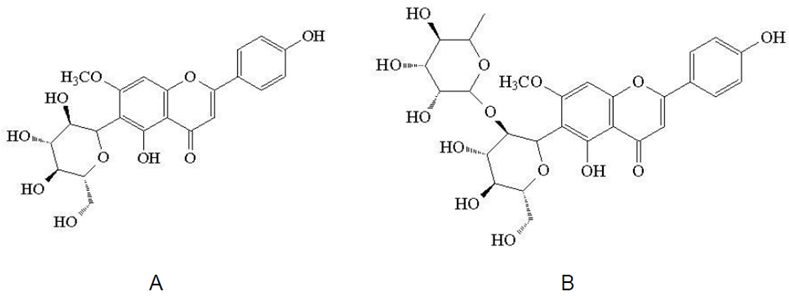 Fonte: Cesca, 2012 (fonte tam. 10)..4.3 ExtratoFigura 2. Estrutura esquemática das camadas.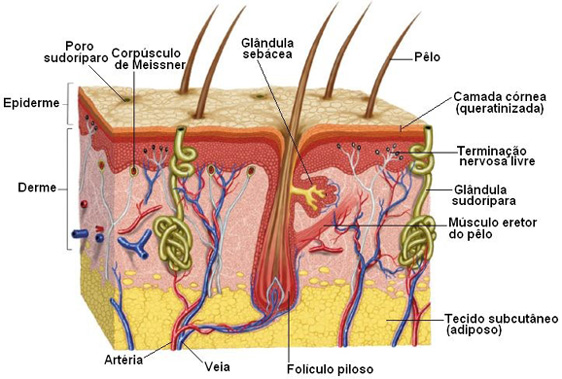 Fonte: Aula de anatomia, 2016.Quadro 1. Resultados da análise de exatidão e recuperação da DHC na presença de carreadores lipídicos nanoestruturados por CLAE.Fonte: 5 MATERIAL E MÉTODOS5.1 Material vegetal5.2 Animais5.2.15.2.1.15.2.1.1.16 CRONOGRAMA7 PREVISÃO ORÇAMENTÁRIAREFERÊNCIASEspaço simplesAlinhamento à margem esquerdaOrdem alfabéticaNão usar et al.Padronizar o grifo nas referênciasPadronizar o nome dos autoresSOBRENOME, N.; ANEXO A – PARECER DE APROVAÇÃO NO CEUAConcentração teórica de DHC (µg/mL)DHC(µg/mL)Recuperação (%)DPR (%)----87,5794,630,08109,6496,400,041210,9791,420,25109,8298,200,09Parte da plantacompostosatividadeReferênciaCesca, 2012Atividades/Etapas201720172018201820182018201820182019201920192019Atividades/EtapasSet/OutNov/DezJan/FevMar/AbrMaio/JunJul/AgoSet/OutNov/DezJan/FevMar/AbrMaio/JunJulRevisão BibliográficaxxxxxxxxxxCaracterização físico-química da MyGxxxObtenção das NLS contendo MyGxxCaracterização físico-química das NLS com e sem ativoxxxDeterminação do perfil de liberação da MyG incorporada na NLSxxxEstudo do comportamento de permeação in vitro usando células de FranzxxxAvaliação da atividade antitumoral e de citotoxicidadeXXXSubmissão do artigo científicoxQualificaçãoxDefesa xMaterial de ConsumoQuantidadePreço UnitárioTOTALCompritol® 888 ATO01230,00230,00Alkest 01150,00150,00Solventes PA1015,00150,00Solventes HPLC1080,00800,00Filtro membrana01250,00250,00Material ensaios in vitro011500,001500,00TOTAL3080,00Material PermanenteQuantidadePreço UnitárioTOTALTOTALOutros serviços e encargosQuantidadePreço UnitárioTOTALAnálise de raios X10150,001500,00TOTALMaterial de Consumo3080,00Material PermanenteOutros serviços e encargos1500,00TOTAL GERAL4580,00